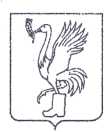 СОВЕТ ДЕПУТАТОВТАЛДОМСКОГО ГОРОДСКОГО ОКРУГА МОСКОВСКОЙ ОБЛАСТИ141900, г. Талдом, пл. К. Маркса, 12                                                          тел. 8-(49620)-6-35-61; т/ф 8-(49620)-3-33-29 Р Е Ш Е Н И Еот __25 апреля____  2019 г.                                                                                №  42┌                                                      ┐ О предоставлении ежегодного основного оплачиваемого отпуска председателю Совета депутатов Талдомского городского округа Московской областиРассмотрев заявление председателя Совета депутатов Талдомского городского округа Московской области Аникеева М.И. о предоставлении ежегодного основного оплачиваемого отпуска, руководствуясь Уставом Талдомского городского округа Московской области, законом Московской области «О денежном содержании лиц, замещающих муниципальные должности и должности муниципальной службы в Московской области», Совет депутатов Талдомского городского округа Московской области,РЕШИЛ:1. Предоставить Аникееву Михаилу Ивановичу, председателю Совета депутатов Талдомского городского округа Московской области, ежегодный основной оплачиваемый отпуск за период с 14.09.2018 по 13.09.2019 на 14 календарных дней с 27 мая по 09 июня 2019 года включительно. 	2. Выплатить Аникееву М.И.:-  материальную помощь за 2019 год в размере двух должностных окладов;- единовременную выплату за 2019 год в размере двух должностных окладов.	3. Муниципальному казенному учреждению «Централизованная бухгалтерия Талдомского городского округа» руководствоваться настоящим решением.Председатель Совета депутатов Талдомского городского округа					                          М.И. Аникеев